Bridging ActivityRead the biography of W. Somerset Maugham and write:How is his life reflected in our story?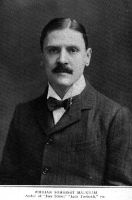 W. Somerset MaughamBorn: 25 January 1874Birthplace: Paris, FranceDied: 16 December 1965 (natural causes)Best Known As: The author of Of Human BondageName at birth: William Somerset MaughamW. Somerset Maugham's passionate semi-autobiographical novel Of Human Bondage was published in 1915 and remains his most famous book. As a young man Maugham trained to be a doctor and his experiences as an intern in the London slums led him to write Liza of Lambeth (1897). The novel was a success and Maugham quickly traded the surgeon's knife for the writer's pen. Maugham wrote plays, novels, criticism and essays, and soon became one of Britain's most popular authors; in 1908 he had four plays running simultaneously on London stages. In later years Maugham became known as a master of the short story. He travelled extensively and based many of his tales in exotic locales, particularly the South Seas. "Rain," the tale of a straitlaced missionary who becomes obsessed with reforming a prostitute, is probably his best-known short story. His other books include the novels The Magician (1908) andCakes and Ale (1930) and the essay collection A Writer's Notebook (1949).Maugham worked in the British intelligence department during World War I, and based his 1928 novel Ashenden on his experiences. The book is considered a forerunner to many later spy novels of the 20th century, including the James Bond stories of Ian Fleming... Maugham's 1919 novel The Moon and Sixpence was based loosely on the life of painter Paul Gauguin... The Razor's Edge was made into a 1984 feature film starring Bill Murray.Read more: http://www.answers.com/topic/w-somerset-maugham#ixzz1M2CEn96y
Taken from:http://www.answers.com/topic/w-somerset-maugham
Read the following quotes by W. Somerset Maugham and decide whether they are connected to the story and in what way?"Only a mediocre person is always at his best."You can do anything in this world if you are prepared to take the consequences.

http://www.brainyquote.com/quotes/authors/w/w_somerset_maugham_5.htmlLike all weak men he laid an exaggerated stress on not changing one's mind.W. Somerset Maugham, "Of Human Bondage", 1915"People ask you for criticism, but they only want praise." 
— W. Somerset Maugham (Of Human Bondage)There is no cruelty greater than a woman's to a man who loves her and whom she does not love; she has no kindness then, no tolerance even, she has only an insane irritation." "Unfortunately sometimes one can't do what one thinks is right without making someone else unhappy." 
— W. Somerset Maugham"The fact that a great many people believe something is no guarantee of its truth." 
— W. Somerset Maugham (The Razor's Edge)http://www.goodreads.com/work/quotes/2095259W. Somerset Maugham, Writer